FORMULAIRE D’INSCRIPTIONRESIDENCE SERIES - SO FILM 2023-2024
Nom / Prénom : Date de naissance : / /
Mail : Cliquez ou appuyez ici pour entrer du texte.
Téléphone : Cliquez ou appuyez ici pour entrer du texte.
Co-scénariste éventuelNom / Prénom : Date de naissance : / /
Mail : Cliquez ou appuyez ici pour entrer du texte.
Téléphone : Cliquez ou appuyez ici pour entrer du texte.Producteur (oui / non) : Si oui, précisez le nom de la société de production associée au projet : LE PROJET :
Titre du projet : Cliquez ou appuyez ici pour entrer du texte.GENRE : ACTION/THRILLER	Résumé (5 lignes max) : Cliquez ou appuyez ici pour entrer du texte.AVEZ-VOUS ?:
Eléments de casting : Cliquez ou appuyez ici pour entrer du texte.Le dossier devra comporter (Arial, taille 12) :La fiche de renseignementsUn bref résumé (5 lignes max.)Un synopsis développé (2 pages)Note d’intention du réalisateur (1 page)Notes d’intention éventuelles des contributeurs artistiques, producteur, compositeur… (1 page par contributeur)CV du scénaritseCV éventuels des co-scénaristes CV éventuels des producteurs et contributeurs artistiquesLiens vers vos principales réalisations, écrites et/ou visuellesEléments visuels (facultatif)NB : Le dossier doit être sous forme d’un PDF unique, et doit être en version française. Tout dossier incomplet sera refusé. Tout dossier remis est définitif.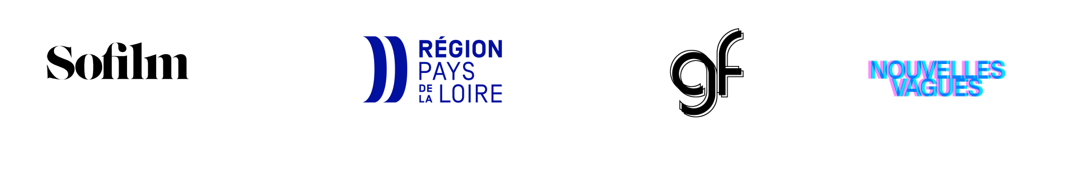 